This Form is to be used in Conjunction with MMC-SPE-FORM-001 Major Event Permit Application, (Section 9)AIMTo clearly define the process to be followed in the event of an emergency situation occurring at the above listed event.  The procedures in this plan are guidelines to be used to address any unanticipated emergencies.This plan will be used as a ‘living document’ to set out the followingThe potential emergencies that may ariseThe written procedures developed in response to the potential emergenciesThe staff members responsible for particular actions in an emergency situationSCOPEThis plan applies to the above-named Event relating to Emergency Scenarios including (but not limited to):Medical emergencyFire or ExplosionHazardous Material Spill/Gas LeakBomb ThreatArmed or Dangerous Intruder/s Electrical Failure Lost Child/Missing PersonsOther more specific emergencies may include:_______________________________________________________________________________________________________________Training RequirementsAll personnel normally working in any of the areas identified in this Emergency Management Plan shall be trained in the following emergency management information:The general information contained within this documentThe key personnel and their roles and responsibilitiesEmergency exit locations and pathsAssembly point locationsFirefighting equipment locationsFirst Aid equipment locationsAny written procedures applicable to the building/venue regarding Emergency ManagementList of ContactsThe following is a list of those staff at the event i.e. Event Permit Holder (Organiser), stallholders, amusement operators and general staff who will be required to take action in the case of an EmergencyINSTRUCTIONS:  Highlighted example text can be deleted, typed over as required.  Please remove highlight from final information.Emergency EquipmentEmergency Team Roles & ResponsibilitiesEmergency Response ProceduresIt may be useful to attach a copy of the detailed emergency procedures and floor plan with the location of emergency exits, emergency kit and safety equipment clearly marked. The emergency procedures should also include a map of evacuation locations for all emergenciesFloor Plan / Evacuation PlanDECLARATIONI acknowledge that I have read and understand the permit conditions and agree to abide by the said conditions, for and on behalf of the event organiser:FOR OFFICE USE ONLY – Received by or on behalf of Council:ATTACHMENT 1 – BOMB THREAT CHECKLIST(Extract from the Australian Federal Police: 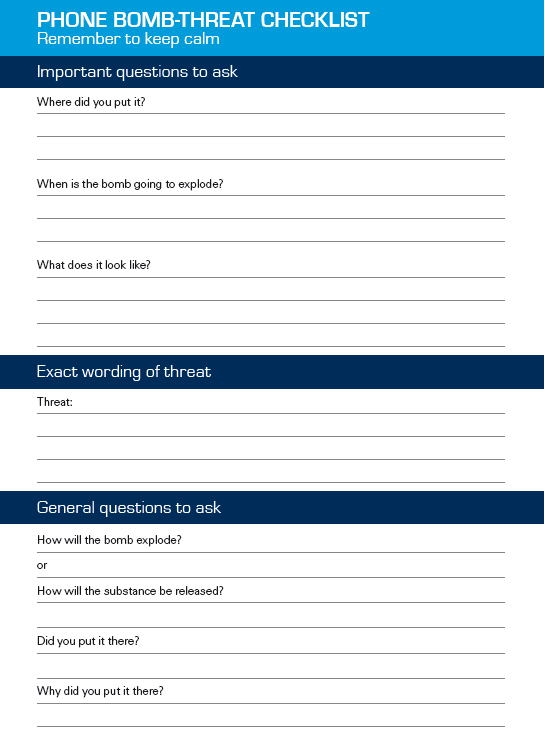 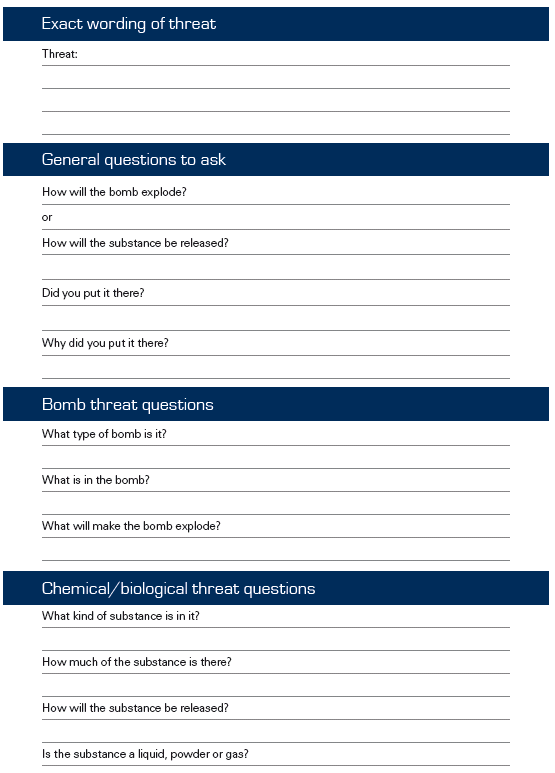 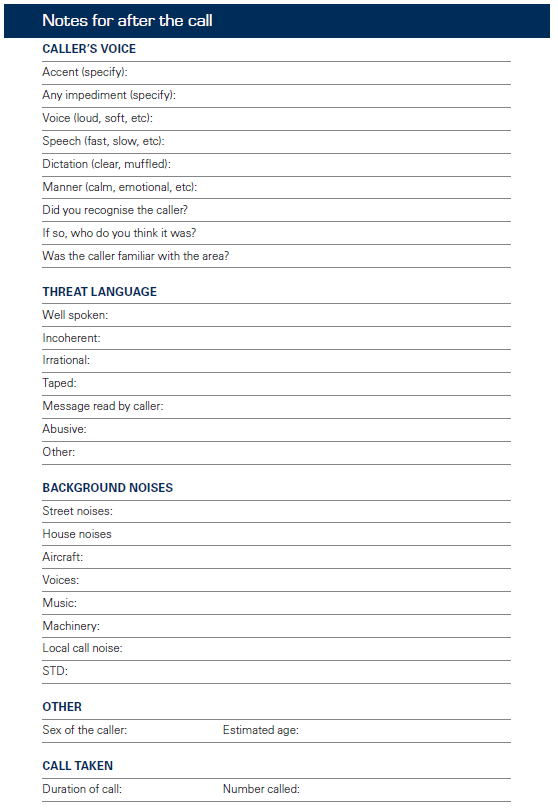 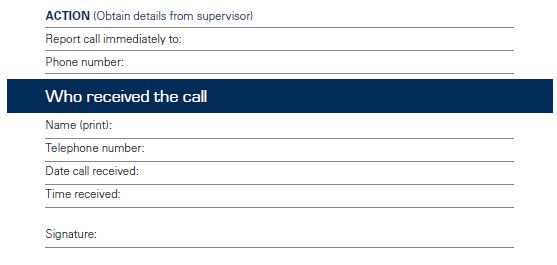 ATTACHMENT 2: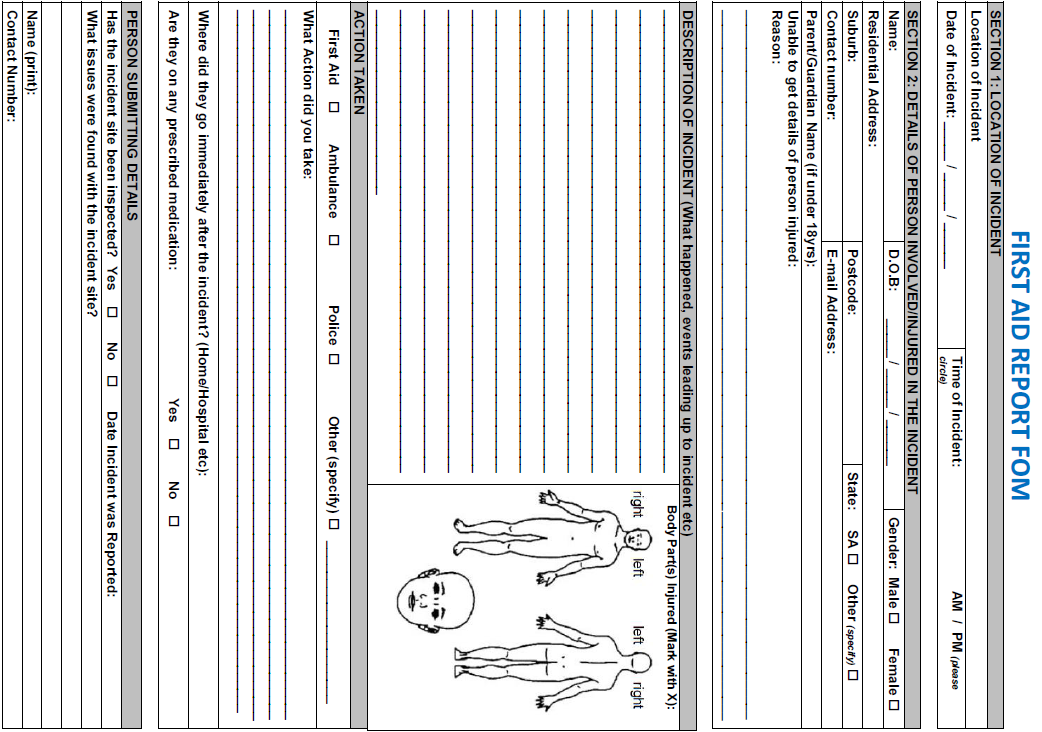 END OF DOCUMENTName of the Event:Location:Event Date(s):StartFinish:Organisation:Address:Contact Person:Phone Number:Phone Number:E-mail:Organisation NameContact NamePhone numberALL Emergency -000Police -Fire-Ambulance-SA Power Networks-PlumberNamePhone NumberElectricianNamePhone NumberOrganisationNamePhone NumberEquipmentLocationOther InformationFire Extinguisher(s)First Aid Kit(s)OtherRoleDetails of responsibilitiesPerson responsible(Print Name)SignatureSign only when you have read and understood your responsibilities Details in List of Contacts are correctChief WardenAttend relevant training.Administer first aid support in an emergency situation.Supervise and action emergency evacuation procedures (including contacting emergency services, accounting for staff).Mary FisherWardenAttend relevant training.Assist in evacuating staff according to evacuation procedures (including collecting emergency kit and resilience and recovery documentation). Assume Chief Warden duties when required.Contact emergency services if requiredFred FlintstoneEmergencyProcedureEvacuation PointReferenceFire & ExplosionRaise the Alarm and contact relevant emergency services.Chief Warden to evacuate all public to the Emergency Assembly point (EAP).Warden If trained and it is safe to do so attempt to extinguish the fire. if unable to do so then to evacuate as per the Evacuation PlanName SiteE.g. Shearer CarparkAttachmentEvacuation PlanBomb ThreatKeep caller talking. Attract committee member to call 000.DO NOT HANG UP (call may be traced).Write down as much information as possible and record it (Att 2: Bomb Threat Check List)Follow all instructions given by (name of person elected as being in charge).Name SiteE.g. Shearer CarparkAttachment Bomb Threat Check ListMedical  Notify the (name of person in charge) Assess the situation and provide First Aid if able to do so if unable call Emergency Services – 000 and request and ambulanceProvide assistance to the injured person until emergency services arriveOrganise for a staff member to meet the ambulance outside the event and take them to the medical emergencyFill in First Aid Report Form and submit to the Event OrganiserName SiteE.g. Shearer CarparkAttachmentFirst Aid Report FormHazardous Material Spill/Gas LeakNotify the (name of person in charge) immediatelyChief Warden is to assess the situation and evacuate the event if necessary If safe to do so isolate the spill / gas leakIf necessary contact Emergency Services - 000Name SiteE.g. Shearer CarparkAttachmentEvacuation PlanArmed or Dangerous Intruder/sContact (name of person in charge) immediately and Security / Police Chief Warden is to assess the situation and evacuate the event if necessary Follow all directions given by Security / PoliceName SiteE.g. Shearer CarparkAttachmentEvacuation PlanElectrical Failure Notify the (name of person in charge)Arrange emergency lighting where possibleChief Warden to assess the situation and evacuate the event if necessary Contact SA Power NetworksContact electricianClose the event if unable to provide adequate emergency lighting.NAAttachmentEvacuation PlanLost Child / Missing PersonsContact (name of person in charge) and advise you have found a lost child or missing personTake the lost child/person to the First Aid post as determined in the Risk Control PlanNotification of lost child / missing person over the PA systemStay with the child/person until appropriate parent/relative/friend has collectedAdvise (name of person in charge) of updated statusN/AN/AUnruly BehaviourNotify (name of person in charge) Notify Security if onsiteChief Warden to determine if Police need to be called and call if necessaryEvent staff to diffuse situation if possible or until security/police arrive.N/AN/AName:Date:Position:Signature:Name:Date:Position:Signature: